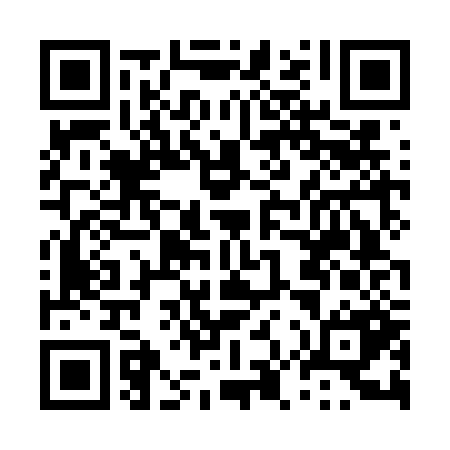 Ramadan times for Nueve de Julio, ArgentinaMon 11 Mar 2024 - Wed 10 Apr 2024High Latitude Method: NonePrayer Calculation Method: Muslim World LeagueAsar Calculation Method: ShafiPrayer times provided by https://www.salahtimes.comDateDayFajrSuhurSunriseDhuhrAsrIftarMaghribIsha11Mon5:335:337:001:134:457:277:278:4812Tue5:345:347:001:134:447:257:258:4613Wed5:355:357:011:134:447:247:248:4514Thu5:365:367:021:134:437:227:228:4315Fri5:375:377:031:124:427:217:218:4116Sat5:385:387:041:124:417:207:208:4017Sun5:395:397:051:124:407:187:188:3818Mon5:405:407:051:114:397:177:178:3719Tue5:415:417:061:114:387:157:158:3520Wed5:425:427:071:114:377:147:148:3421Thu5:435:437:081:114:367:137:138:3222Fri5:445:447:091:104:367:117:118:3123Sat5:455:457:101:104:357:107:108:2924Sun5:465:467:101:104:347:087:088:2825Mon5:465:467:111:094:337:077:078:2726Tue5:475:477:121:094:327:057:058:2527Wed5:485:487:131:094:317:047:048:2428Thu5:495:497:141:084:307:037:038:2229Fri5:505:507:141:084:297:017:018:2130Sat5:515:517:151:084:287:007:008:1931Sun5:525:527:161:084:276:586:588:181Mon5:525:527:171:074:266:576:578:162Tue5:535:537:181:074:256:566:568:153Wed5:545:547:191:074:246:546:548:144Thu5:555:557:191:064:236:536:538:125Fri5:565:567:201:064:226:516:518:116Sat5:565:567:211:064:216:506:508:107Sun5:575:577:221:054:206:496:498:088Mon5:585:587:231:054:196:476:478:079Tue5:595:597:231:054:186:466:468:0610Wed6:006:007:241:054:176:456:458:04